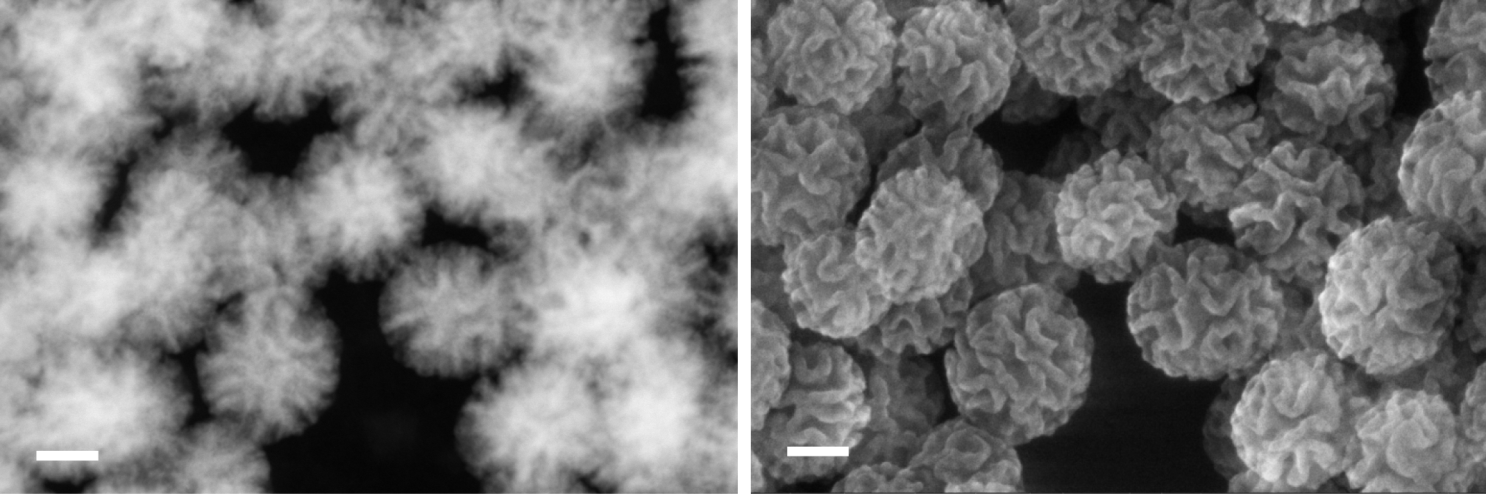 Figure S1. STEM (left) and SEM (right) images of un-functionalized MSNs. Scale bar: 50 nm.Table S1. Summary of characterization data of un-MSNs and MSN-NTAs.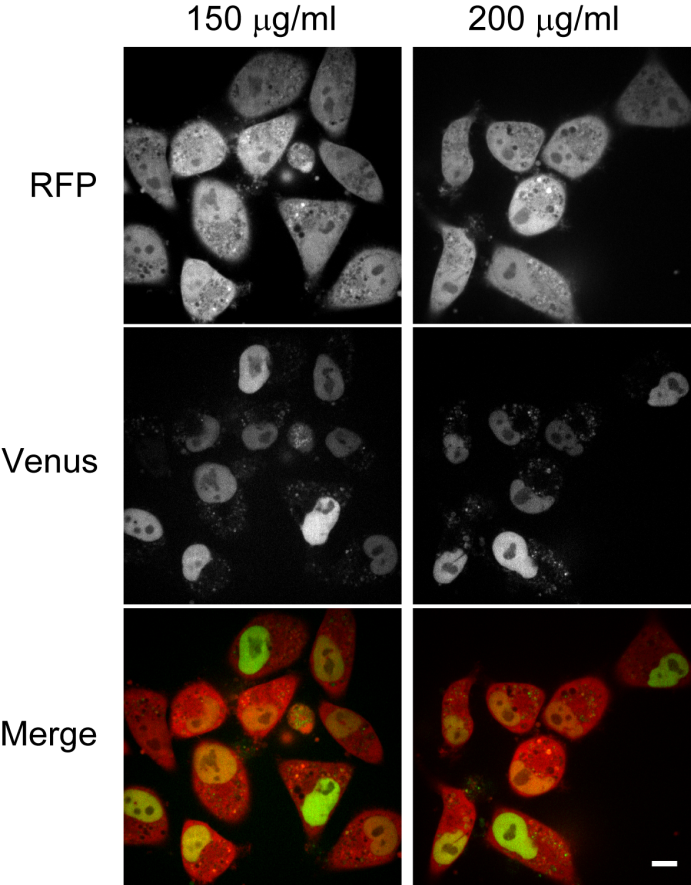 Figure. S2 Live cell confocal imaging of MSN-mediated intracellular protein delivery in the cytosolic protein delivery detection system. HeLa-FKBP-VN cells were incubated with 150 µg/ml and 200 µg/ml of MSN-FRB-VC, respectively, and images were taken 20 h post endosomal release trigger (chloroquine shock). Scale bar: 10 µm.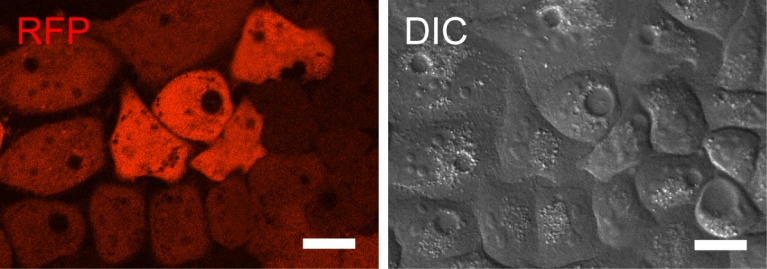 Figure. S3 Live cell images at 15 h post chloroquine shock. Swollen vesicles can be observed in cells after 15 h of chloroquine shock. Scale bar: 10 µm.SampleParticle size (nm)Pore size distribution (nm)Pore volume (cm3/g)Surface area (m2/g)Un-MSN133 ± 504 - 451.4390MSN-NTA152 ± 544 - 401.1275